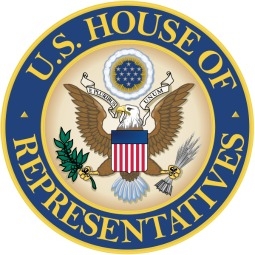 Congressman Alan NunneleeInternship Application337A East Main StreetTupelo, MS 38804(662) 841-8808 Phone (662) 841-8845 FaxTo apply for an internship, please complete the following application (print legibly). In addition, please attach the following to your application: I.	Resume. Please specify work experience and campus, civic, community, and political activities. II. 	References. Please provide three letters of reference (excluding family members). III. 	Interest Statement. Please submit a one page essay explaining your interest in seeking an internship in Congressman Nunnelee’s office. Personal Information Full Name: _________________________________________________________________________________________ Date of Birth: ___________________________________           Email: ____________________________________________ School Address: 						Permanent Address (if different): _____________________________________________             ________________________________________________ _____________________________________________             ________________________________________________ Primary Phone Number: ____________________________           Secondary Phone Number: ______________________________ Name & Phone Number of Parents/Guardians (in case of emergency): _________________________________________________ _________________________________________________________________________________________________ School Information University or College: ___________________________________________________________ GPA: _________________ Classification: _______________________ Major/Minor: ____________________________________________________ Please select which program you are applying for: 		Spring 		Summer 		Fall Will you receive academic credit from your school for participating in Congressman Nunnelee’s internship program? ___________________ If yes, please briefly outline your school’s requirements: ___________________________________________________________ _________________________________________________________________________________________________ _________________________________________________________________________________________________ *Please submit your completed application along with all required information to the address or fax number above. www.nunnelee.house.gov